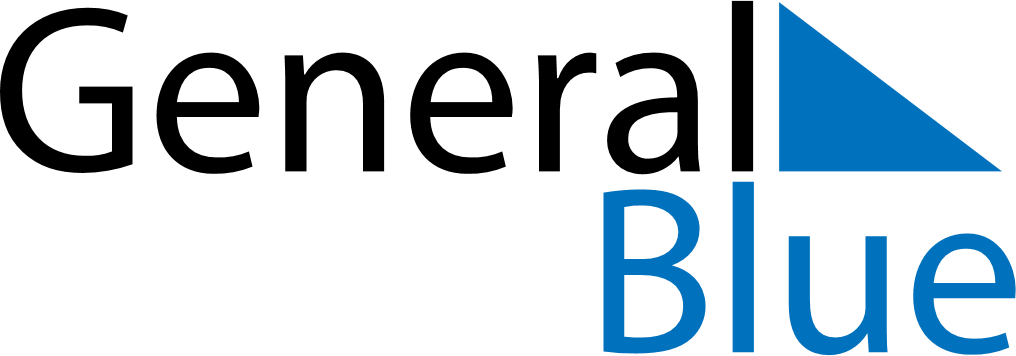 December 2018December 2018December 2018December 2018GrenadaGrenadaGrenadaMondayTuesdayWednesdayThursdayFridaySaturdaySaturdaySunday11234567889Camerhogne Folk Festival101112131415151617181920212222232425262728292930Christmas DayBoxing Day31